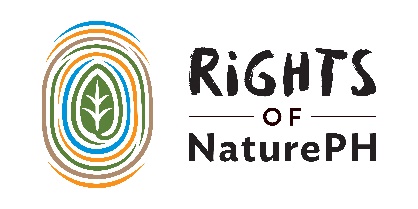 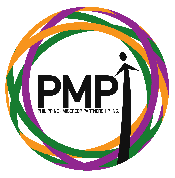 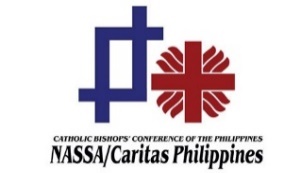 (Note: This is a model template for Declaration of Climate Emergency. All those highlighted will be filled-out by respective groups declaring Climate emergency and committing actions on mitigation and adaptation. This can be refined further but we suggest to keep the statement/resolution brief and concise) The Philippine Misereor Partnership Inc. (PMPI) hereby declares a climate emergency in response to the growing urgency of addressing the ongoing climate crisis. We acknowledge the gravity of the situation and the urgent need for a collective action to mitigate the negative impacts of climate change.PMPI is committed to taking immediate and significant steps to reduce our greenhouse gas emissions and contribute to the deceleration of global warming. We pledge to take the following three steps to accomplish this:We will prioritize the use of renewable energy sources in all of our operations and activities in order to reduce our carbon footprint not later than 2030.We will promote and initiate Sapat Lifestyle practices in all aspects of our work, including waste reduction, energy conservation, and sustainable transportation.We continue to advocate for policy reforms that address prevalent environmental issues, push for climate action, and support a just transition towards a low-carbon economy by supporting the Rights of Nature Bill and other Green Bills. We recognize that these commitments are only the beginning of our efforts to address the climate emergency, and we remain committed to continuous improvement and collaboration with other organizations and stakeholders towards a balanced and healthy ecology for us and future generations.We likewise urge the government to make the same commitments and more. As the duty-bearer to these obligations and rights, the Philippine government has the primary responsibility, with the most resources and in the best position to protect Filipinos and our environment against the impact of climate changes.We call on the government to declare a national state of climate emergency and get our governmental institutions to act accordingly. Mainstream a pro-environment and pro-people approach to climate change adaptation and mitigation. We urge our duty bearers to go beyond the minimum of climate talks and monitoring targets, and urgently uphold climate justice by halting profit-driven, ecologically destructive projects, and empowering our communities the self-determination for climate change adaptation. There is no better time than now to recognize the interconnectedness of all creation, and thereby it is our responsibility to acknowledge our nature’s intrinsic rights to thrive, restore, and protect itself from the very system that put us in the state of climate emergency in the first place.Declare a Climate Emergency Now! Keep it Down to 1.5C. Pass the Rights of Nature Bill Now!Signed :Name of Organization or RepresentativeNote:  All commitments should be discussed by the organization declaring climate emergency. You can use your own logo or stationery and add the logo of the network where you belong and the RoN PH logo too. Rights of Nature PH2023 General Assembly